Coach Management PolicyCoach RecruitmentCoaches PaperworkManaging Your CoachPaying Coaches or Reimbursing Coaches ExpensesAppendix/FormsChoosing the right coaches for your club is one of the most important decisions you will make.   Good coaches will help make your club successful, as they are an important factor in the foundation of a great sports club.  It is your responsibility to manage your clubs coaches and to ensure your coaches are suitably qualified.  DCU Club Life Committee (CLC) will support you to do this effectively with advice, best practice and administrative templates, so you can get the best coaches and make the most of them!  While the DCU CLC allocates various grants to clubs it does not take a lead role in the operation of these clubs.   As such all club coaches are engaged directly by each club and not DCU or the CLC. Clubs engage the coaches and subsequently recruit, manage and terminate the working relationship as appropriate.  Coach RecruitmentYou must have a clear system in place for the advertising, recruiting, supervising and reviewing your coaches.  CLC have lots of guidance and forms so you can do this easily.  The basic steps are below:The Job DescriptionYou must give your coach a job description with information about your club, what jobs you want them to do, and the qualifications that they need.  Sample sports coach job description that you can adapt for your club are available at www.dcu.ie/studentsport/clubs.shtmlAdvertisingNext step is to advertise your coaching job to ensure the best people see the job and apply.  You can advertise via your respective National Governing Body of Sport, Student Sport Ireland, the Irish Sports Council and the DCU Student’s Union website at  www.dcusu.ie.  You can speak to people you know and ‘head-hunt’ as long as it is done alongside open advertising.  Do not forget your sports club is engaging the coach and should clearly state this and say that it is not a DCU, CLC or Office of Student Life role. Interested coaches should apply for the position of coach of your club by submitting a CV and a letter of interest.ShortlistingSo now, you have all your applications it is time to shortlist or choose the best ones that you want to call for interview.  To make this process equitable and transparent, agree a simple scoring process and the reasons for it against each duty in the job description, and then mark your applicants against this.  The ones with the highest score are the coaches you should interview.The Interview ProcessPanelWho should be on your interview panel?  Ideally, you should have: At least 2 committee members  from your clubSports Development Officer/Academy Director (if you have one)You may also include (but is not compulsory)Senior Sports Development Officer, Academy Director, Sports Development OfficerManager of Office of Student Life National Governing Body of SportClub PresidentThe InterviewTops tips for a successful interview are:Agree a Chair of the panelMeet before the interviewsPlan your questions using the job description so as you can find out each coaches skill levelsAgree a marking scheme for each of the skill areas Ask the same questions to each coach to make sure your interviews are fairDiscuss each coaches performance and agree a mark  to determine their final rankingAll applicants receive a ‘Successful’ or ‘Non-successful’ Interview letter/email or callCoaches PaperworkAll coaches whether they are being paid or not must be provided with a Coaching Letter & Coaching Agreement by the club engaging them.  This should be provided to the coach on an annual basis and the agreement should be for a maximum of 1 academic year.  A template Coaching Letter & Agreement is available at www.dcu.ie/studentsport/clubs.shtml.  You must give your coach two copies of the Coaching Agreement that details the coaching hours required and the total payment payable to the coach.  The coach should sign both copies and return one copy to the club.  The CLC requires that each Coach submits the documents below whether in a paid or voluntary capacity.  Siobhan Byrne, Clubs & Societies Finance & Development Officer will communicate direct with the coaches and the Coach can submit these documents direct to Siobhan:Personal Details FormSigned Code of Ethics & Conduct for Sports CoachesPayroll Timesheet Form or Volunteer Expenses Form or Self-employed Invoice with Tax Clearance DetailsGarda Vetting Form (submit to DCU HR)Copy of Coaching QualificationsSiobhan Byrne also sends coaches the following documents:DCU Coach Management PolicyDCU Child Protection Policy, www.dcu.ie/equality/crc.shtmlCode of Ethics & Conduct for Sports CoachesFailure to submit ALL of the above documents will result in automatic disqualification of the coach.Please note it is each individual Coaches responsibility to pay their own National Governing Body affiliation and insurance.Probationary PeriodSometimes Coaches do not work out as expected and may not have the right skills that you need.  You should agree a trial or probationary period in the coach’s contract.  Set a date for this and have a meeting with your coach to assess how things are going.Managing your coachDCU Code of Ethics and Conduct for Sports CoachesThe CLC is continuing to use its Code of Ethics and Conduct for Sports Coaches.  Coaches should receive a copy of the DCU Code of Ethics and Conduct for Sports Coaches, and they must sign a form stating that they have read, understood and agree to abide by this policy.  The Code of Ethics and Conduct for Sports Coaches is available from the DCU Sports & Wellbeing website. Unqualified club members “Coaching” at club training sessions You may have some excellent members that will to take an occasional coaching session to teach others or to fill in for an absent coach.  If this happens, it is important that the individual tells members that they are not qualified as a coach, and that those taking part are doing so at their own risk.The Coach & members aged 17 and underIf you have members aged 17 and under your coach must complete a ‘Volunteer/Coach Application form for those with substantial access to children’, available at www.dcu.ie/studentsport/clubs.shtml.  This is reccomended by the Irish Sports Council in their ‘Code of Ethics and Good Practice for Children’s Sport in Ireland’. Where members aged 17 and under each year their parents should complete the ‘Application form for new junior members’, available at www.dcu.ie/studentsport/clubs.shtml Reviewing your CoachGreat coaches (and committee members) are able to congratulate themselves as well as always looking for ways to improve what they do.  Each semester your committee and the coach should sit down, review the club and coaching, give, and receive feedback.  This information will help evaluate the club, judge how effective it was and decide what potentially needs to be done next time to make the club better.  CLC can help you do this with advice, sample forms and a sample questionnaire that you can give to your members to get feedback.   The relevant Club Committee may renew coaching agreements annually subject to a successful end of year review, and approval.Garda Vetting/DCU Self-Declaration Form In order to comply with the National Vetting Bureau (Children and Vulnerable Persons) Act 2012 and the DCU Child Protection Framework, the DCU Office of Student Life has a statutory obligation to Garda vet every person taking up a role, that involves working with a person 17 years and under and/or a vulnerable person.  DCU has identified Sports Coaches (employed by DCU Sports Clubs) as a key group and all Sports Coaches must undergo garda vetting irrespective of whether there are members age 17 years and under registered with the club. The OSL has been set up as an affiliate of DCU for Vetting purposes and DCU Human Resources will manage the Garda Vetting process for these individuals on behalf of the Office of Student Life.  The DCU Garda Vetting policy and forms are available at www.dcu.ie/hr/Garda-Vetting-DCU.shtml Please note only coaches that have a valid vetting number are permitted to work with a DCU Sports Club.  Coaches are only deemed to be vetted once the DCU OSL receives confirmation of their vetting number from the National Vetting Bureau.  The vetting process can take a number of weeks.  All clubs should ensure that the coaches should endeavour to submit vetting forms in mid –August to ensure that vetting has been completed before training commences.   All coaches are also required to read and adhere to the DCU Child Protection Policy at www.dcu.ie/equality/crc.shtml Dealing with ConflictSometimes things do not run smoothly with coaches and they go against what was agreed in their agreement or the DCU policies.  If this happens, you should seek help from CLC.  CLC has a ‘Disciplinary Rules and Procedure’ to deal with issues arising with coaches that are in breach of their Coaching Agreement and or policies.  Please contact the DCU CLC for a copy of this procedure as required.Termination of a Coaching AgreementThe Coaching Agreement will be terminable by the coach on giving the club not less than four weeks’ notice in writing and by club on giving the coach four weeks’ notice in writing.Such written notice should be filed with the Club and DCU CLC simultaneouslyThe Club reserves the right to terminate the Coaching Agreement without notice if it has reasonable grounds to believe that the coach is guilty of gross misconduct, gross negligence or breaches the DCU Code of Ethics for Sports Coaches.Your Club reserves the right to pay salary in lieu of any period of notice that the coach is entitled to give or receive. On the termination of the Coaching Agreement for whatever reason, the coach is required to return to you without delay all memoranda, correspondence, records, papers, property, equipment belonging to your Club or relating to its business or affairs, which are in your possession or under your control.Grievance ProcedureIf the coach is unhappy about any aspect of his /her engagement with your club, they should first discuss the matter with your committee and the Senior Sports Development Officer/Sports Development Officer/Academy Director or Manager Office of Student Life as appropriate.  If they are still unhappy, they should raise the matter with the employment Sub Committee of the Office of Student Life. Paying Coaches or Reimbursing Coaches ExpensesSo how do you pay your coach or reimburse your coaches expenses for all their hard work with your club?   The first thing you need to do is clarify if each coach is either a:VolunteerEmployeeSelf-employedOnce you have identified the status of your coach they may be paid for their work or unpaid and eligible to claim expenses.  Please see the relevant section below for each category of coach.CLC also consider the category of your Sports Club when funding coaches.  There are three categories of Sports Clubs for coaching payments as below.  Please refer to the CLC Funding Policy for the funding levels for each category.Team SportIndividual SportLessonsPlease note CLC has set funding policies for coaches.  If a club wishes to pay additional expenses or a higher hourly coaching rate all payments issued to coaches by clubs must be officially processed by the CLC as per the agreement in place with the CLC, the University and the Revenue Commissioners for payment to coaches by clubs. Volunteer CoachVolunteers are not paid, however they may be reimbursed for any out of pocket costs and provided these costs are reasonable and can be verified there should be no tax issues. Given the funding constraints within which the Club operates, the maximum amount of expenses that may be paid by the Club to the Coach in relation to the engagement period is determined each year by the CLC. For the current maximum amount of expenses for sports coaches please contact the CLC.  The CLC reserves the right not to reimburse an expenses claim made by a volunteer or to consider special cases that may receive funds above the cap.  Given the not for profit status of the club, the arrangements in relation to relevant expense reimbursements and amounts specified, are subject at all times to the funding available to the Club.Revenue guidelines are highlighted below for volunteer coaches/individuals carrying out work on a voluntary and unpaid basis, 
(www.revenue.ie/en/business/paye/guide/employers-guide-paye-expenses.html)
The reimbursement of expenses of travelling and subsistence to individuals who work on a voluntary and unpaid basis for organisations whose functions and aims are both altruistic and non-commercial (for example, voluntary unpaid workers working for charities, sports bodies, etc.) may be paid tax-free provided the expenses of travelling and subsistence:Merely put the unpaid individual in a position to carry out his/her work; andno more than reimburse the individual the expenses actually incurred by him/her and do not exceed what are known as the Civil Service rates for reimbursement of expenses of travelling and subsistenceNote: Individuals involved in charities, sports bodies, etc. who, in addition to a reimbursement of
actual expenses of travel and subsistence, receive, either directly or indirectly, remuneration of any description (for example, weekly or monthly salary, an honorarium, and/or a 'bonus', etc.) do NOT fall within the description of 'carrying out work on a voluntary and unpaid basis'.CLC Policy for reimbursing Expenses for Volunteer Coaches  Given the not for profit status of the club, the arrangements in relation to relevant expense reimbursements and amounts specified, are subject at all times to the funding available to the Club. Please note CLC will fund a maximum of 1 qualified coach per team.  It should also be noted that CLC funds the core activities of the club to include referees fees, playing kit, facility hire, travel and accommodation, first aid supplies, etc.  Due to this and the other funding that the CLC may give to the Club, the CLC will not reimburse coaches expenses for:Coaching at competitive fixtures.  CLC contributes towards the bus to competitive fixtures for the DCU Sports teams and it is expected that the coaches will travel with the teams. Expenses for travel to competitive fixtures will only be funded upon request for exceptional circumstances.Referees fees, gear, training equipment, food for teams, pitch hire and other sports science/nutrition supports.  CLC will only reimburse Coaches for the expenses listed below:Motoring expenses for travel to training (max 24 weeks) at the club training times as approved by the CLC, at .50cent per mile. Subsistence expenses for matches, maximum amount €10 per match for a meal.  If the club pays expenses based on an acceptable flat-rate allowance, the club as the employer must retain a record of all of the following – the name and address of the employee;the date of the journey;the reason for the journey;the distance (km) involved;the starting point, destination and finishing point of the journey; the basis for the reimbursement of subsistence (e.g. an overnight stay away from an individual’s normal place or work)As regards the reimbursement of actual expenses vouched by receipts, the employer must retain such receipts, together with details of the travel and subsistence.  The period of retention of records is 6 years after the end of the tax year to which the records refer.  If an employer has doubts about the adequacy of records maintained the local Revenue office could be consulted.Payments to CoachesIt is the responsibility of all employers to register for tax, deduct the tax, and pay it to the Revenue Commissioners, together with any PRSI.  To facilitate this, the OSL will provide the CLC payroll services on behalf of all DCU Sports Clubs.  For convenience and to reduce costs, the CLC is the registered employer.  The OSL will maintain the registration of the CLC with the Revenue Commissioners and will prepare payslips and the annual and monthly returns to the Revenue Commissioners accordingly. For the current hourly rate of pay for sports coaches please contact the CLC.   All payments to coaches are subject to revenue and PRSI deductions.  The number of hours and payment rate is based on the coaches qualification, number of teams, training times, playing standard and budget.  Please note CLC will fund a maximum of one qualified coach per team.Coaches will be paid in December and April/ May each year following the completion of a timesheet.  If your coach is over 66 years of age you are also asked to indicate this as a different PRSI rate applies.  It is important to note that the employees (club coaches) will need to contact the Revenue Commissioners themselves regarding the allocation of their tax credits and cut-off points against this employment.  To do this, the employee (Coach) will require their own PPS number plus the CLC’s PAYE registration number (available upon request).  Otherwise the employee will be placed on emergency tax.Payments to Self-EmployedCoaches that are self-employed will be required to submit an invoice for the services, a current tax clearance certificate and evidence of their employment status, as per revenue Guidelines. Useful Resources to help you manage your Coach!NGB Tool Kit - www.irishsportscouncil.ie/Governing_Bodies/NGB_Support_Kit/Code of Ethics - www.irishsportscouncil.ie/Participation/Code_of_Ethics/Volunteer Resources - www.volunteer.ieClub resources - www.clubmark.org.uk/resources/clubmark-resources/downloadsCoaching Letter & Agreement for Paid CoachesDear XXXXXAcademic Year 20XX-20XXI refer to previous discussions, and would like to thank you again for agreeing to undertake to coach the DCU XXXXX club players for the above mentioned academic year.  As you will be aware, DCU Clubs and Societies (part of the Student Finance Committee Ltd t/a DCU Office of Student Life) provides sporting, social and cultural activities to students of Dublin City University. These activities play a key part in the University experience and in the development of students.  Sports coaches play an important part in assisting student clubs fulfil their objectives during the sporting year. I am delighted to provide you with the details of your role as coach to the DCU XXXXX club.  I would appreciate if you could sign a copy of the Coaching Agreement below to confirm your acceptance of this engagement and return same to XXXXXXX by XXXXXX.  Please note that the Club chairperson [XXXXXXX] or a person so designated by him/her, shall be your primary contact during the academic year.I also enclose the following documents for you to read and sign:Coaching AgreementCode of Ethics & Conduct for Sports CoachesGarda Vetting Form (submit to DCU HR)Can you return these with a copy of your coaching qualification, copy of your NGB Insurance/Affiliation and a signed copy of acceptance of this engagement to XXXXXXX by XXXXXX.  Wishing you every success for the forthcoming academic year and thanking you for your commitment in supporting sporting experiences for students of Dublin City University.Kind Regards,ChairpersonDCU XXXXXXX ClubCoaching Agreement 20XX-20XXCoaching Letter & Agreement for Volunteer CoachesDear XXXXXAcademic Year 20XX-20XXI refer to previous discussions, and would like to thank you again for volunteering to undertake to coach the DCU XXXXX club players for the above mentioned academic year. As you will be aware, DCU Clubs and Societies (part of the Student Finance Committee Ltd t/a DCU Office of Student Life) provides sporting, social and cultural activities to students of Dublin City University. These activities play a key part in the University experience and in the development of students. Sports coaches in their voluntary role play an important part in assisting student clubs fulfil their objectives during the sporting calendar.  In line with the latest Revenue guidance [SP-IT/2/07] for reimbursement of expenses to individuals carrying out an engagement on a voluntary basis for organisations whose functions and aims are both altruistic and non-commercial, the DCU XXXXXX Club [“Club”] agrees to provide for reasonable travel and subsistence costs incurred by you in your capacity as a volunteer sports coach for the Club, and reimburse any direct expenditure incurred by you for relevant club activities which has been authorised by the Club, during the period XX October XXXX to XX May XXXX inclusive.  Given the funding constraints within which the Club operates, the maximum amount of expenses that may be paid by the Club to you in relation to the engagement period is €XXXX. I attach a copy of the travel expenses claim form. All claim forms should be appropriately completed, and forwarded together with relevant supporting documentation to XXXXXXXXX for approval. The Club reserves the right not to reimburse an expenses claim made by a volunteer. Given the not for profit status of the club, the arrangements in relation to relevant expense reimbursements and amounts specified in this letter, are subject at all times to the funding available to the Club.  I would appreciate if you could sign below to confirm your acceptance of this voluntary engagement and return same to XXXXXXX by XXXX. I also enclose the following documents for you to read and sign:Coaching AgreementCode of Ethics & Conduct for Sports CoachesGarda Vetting Form (submit to DCU HR)Can you return these with a copy of your coaching qualification, copy of your NGB Insurance/Affiliation and a signed copy of acceptance of this engagement to XXXXXXX by XXXXXX.  Please note that the Club chairperson [XXXXXXX] or a person so designated by him/her, shall be your primary contact during the academic year.  Wishing you every success for the forthcoming academic year and thanking you for your commitment in supporting sporting experiences for students of Dublin City University.Kind Regards,ChairpersonDCU XXXXXXX ClubVolunteer Coaching Agreement 20XX-20XXDocument NameCoach Management Policy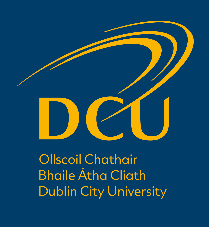 Version Reference4.0Document OwnerOSL Approved ByOSL/ Sports & Wellbeing Office Date 27/06/18 Review Date 27/06/21 DCU Club & Team:Coaches Name:Coaches E-mail:Coaches Telephone Number:Training Dates Semester 1*:SeptemberOctoberNovemberDecemberTraining Dates Semester 2*:FebruaryMarchApril*(maximum 20 weeks)Training Days & Times:Rate of Pay: (Please note all pay is subject to revenue and PRSI deductions)Payment Dates:Payment is made in 2 instalments in December & April each yearPlease note the following:Given the funding constraints within which the Club operates, the funding of coaching for matches is not possible.All coaching is subject to securing sufficient membership numbers in the DCU Club and/or TeamAll coaching is subject to proof of coaching qualifications.All coaching is subject to successful completion Garda Vetting by DCU Human Resources.It is the coach’s responsibility to pay their own insurance and membership fees to the respective sports association/governing body.The Coach must provide sufficient notice if they are not available to attend a coaching session.Payment will not be made for missed sessions.Please note the following:Given the funding constraints within which the Club operates, the funding of coaching for matches is not possible.All coaching is subject to securing sufficient membership numbers in the DCU Club and/or TeamAll coaching is subject to proof of coaching qualifications.All coaching is subject to successful completion Garda Vetting by DCU Human Resources.It is the coach’s responsibility to pay their own insurance and membership fees to the respective sports association/governing body.The Coach must provide sufficient notice if they are not available to attend a coaching session.Payment will not be made for missed sessions.In signing below, the Coach agrees to provide sport coaching support to the Club for the period XX September XXXX to XX April XXXXXX, and at all times agrees to fulfil this engagement in accordance with the rules of the Club and the Student Finance Committee Ltd. (t/a DCU Office of Student Life)  Signed:_____________________________________Name:_____________________________________Date:_____________________________________In signing below, the Coach agrees to provide sport coaching support to the Club for the period XX September XXXX to XX April XXXXXX, and at all times agrees to fulfil this engagement in accordance with the rules of the Club and the Student Finance Committee Ltd. (t/a DCU Office of Student Life)  Signed:_____________________________________Name:_____________________________________Date:_____________________________________DCU Club & Team:Coaches Name:Coaches E-mail:Coaches Telephone Number:Training Dates Semester 1*:SeptemberOctoberNovemberDecemberTraining Dates Semester 2*:FebruaryMarchApril*(maximum 20 weeks)Training Days & Times:Reimbursement of Expenses Reimbursement of expenses will be made in December and May each year.  The maximum amount of expenses that may be paid by the Club to you in relation to the engagement period is €XXXXCLC will only reimburse Coaches for the following expenses Motoring expenses for travel to training (max 20 weeks) at the club training times as approved by the CLC, at .50cent per mile.  Expenses for travel to competitive fixtures will only be funded upon request.Subsistence expenses for matches, maximum amount €10 per match for a meal.  Please note the following:Given the funding constraints within which the Club operates, the funding of coaching for matches is not possible.All coaching is subject to securing sufficient membership numbers in the DCU Club and/or TeamAll coaching is subject to proof of coaching qualifications.All coaching is subject to successful completion Garda Vetting by DCU Human Resources.It is the coach’s responsibility to pay their own insurance and membership fees to the respective sports association/governing body.The Coach must provide sufficient notice if they are not available to attend a coaching session.Expenses will not be made for missed sessions.There may be other out of pocket expenses that you incur outside those covered above.  Please check in advance for allowable expenses with your club committee.Please note the following:Given the funding constraints within which the Club operates, the funding of coaching for matches is not possible.All coaching is subject to securing sufficient membership numbers in the DCU Club and/or TeamAll coaching is subject to proof of coaching qualifications.All coaching is subject to successful completion Garda Vetting by DCU Human Resources.It is the coach’s responsibility to pay their own insurance and membership fees to the respective sports association/governing body.The Coach must provide sufficient notice if they are not available to attend a coaching session.Expenses will not be made for missed sessions.There may be other out of pocket expenses that you incur outside those covered above.  Please check in advance for allowable expenses with your club committee.In signing below, the Coach agrees to provide sport coaching support to the Club for the period XX September XXXX to XX April XXXX, and at all times agrees to fulfil the voluntary  engagement in accordance with the rules of the Club and the Student Finance Committee Ltd. t/a DCU Office of Student Life)  Signed:_____________________________________Name:_____________________________________Date:_____________________________________In signing below, the Coach agrees to provide sport coaching support to the Club for the period XX September XXXX to XX April XXXX, and at all times agrees to fulfil the voluntary  engagement in accordance with the rules of the Club and the Student Finance Committee Ltd. t/a DCU Office of Student Life)  Signed:_____________________________________Name:_____________________________________Date:_____________________________________